1.	Resumen Ejecutivo, Técnico y Financiero2.	Nombre del proyecto (en su caso indicar el alcance sea local, regional, estatal o nacional, nuevo o ampliación).3.	Programa, componente(s), concepto(s) de apoyo, inversión total, desglose de apoyo solicitado y de aportación del solicitante, de créditos, de otros programas e instituciones, entre otros.4.	Objetivo(s) general(es) y específico(s), los cuales deben estar alineados a los objetivos de (los) programa(s) y componente(s) correspondiente(s), establecidos en las presentes Reglas de Operación.5.	Justificacióna.	Antecedentes.b.	Descripción de la situación actual de la empresa, en su caso características y experiencias del grupo o participantes.c.	Descripción de la problemática u oportunidad identificada.d.	Forma en la que el proyecto, de concretarse, abordará la problemática u oportunidad identificada.e.	Metas, de concretarse el proyecto, que corresponden con la problemática identificada e indicadores que permitirán verificar el cumplimiento del(los) objetivo(s) general(es) y específico(s).f.	Efectos esperados de no concretarse el proyecto.g.	Análisis y diagnóstico de la situación actual y previsiones sin el proyecto.h.	Información detallada sobre los resultados obtenidos en la ejecución de apoyos recibidos en años anteriores En los casos que solicite la continuidad de apoyos otorgados en años anteriores deberán justificar la continuidad y el nuevo alcance de impacto de los resultados esperados.i.	En su caso, misión y visión de la organización.j.	En su caso, instrumento de planeación en que se fundamenta el proyecto.6.	Datos generales y aspectos técnicos del proyectoa.	Localización geográfica del proyecto (Entidad Federativa, Municipio y localidad, ejido o predio y referencias para localización en su caso, núcleo agrario, coordenadas georreferenciadas, así como la localización específica del proyecto o microlocalización de acuerdo a la norma técnica del INEGI). 	Para proyectos de Riego, coordenadas de la poligonal perimetral del sistema de riego proyectado o del drenaje (sistema de coordenadas UTM, WGS84), fotografías del punto donde se propone se incorporará el sistema de riego a la fuente de abastecimiento propuesta o del drenaje, (anexar 3 fotografías en distintos ángulos procurando abarcar aspectos reconocibles en el predio como son: pozo, bombas, líneas eléctricas, tuberías, estanques, edificaciones, etc.). Nota: las fotografías deben tener fecha en que fueron tomadas.b.	Actividad productiva, eslabón de la cadena de valor, y en su caso, ciclo agrícola, producto(s) o especie(s) involucrada(s).c.	Descripción técnica del proyecto, la cual deberá partir del concepto de apoyo y describir de forma detallada el mismo (plano, croquis de ubicación y distribución de la unidad de producción y así mismo del arreglo interno de los equipos y esquemas del proceso, tipo de maquinaria, infraestructura, en su caso terrenos de uso agrícola y/o pecuario, ganado, material vegetativo (de ser el caso), equipo, procesos, tecnologías a emplear, monto de cada concepto a solicitar, capacidad de procesos, programas de producción y mantenimiento, asistencia técnica, consultoría y/o capacitación, escenarios con diferentes volúmenes de proceso, entre otros).	Para proyectos de riego, el diseño agronómico debe incluir, arreglo del cultivo en campo, uso consuntivo de los cultivos; diseño hidráulico (carga dinámica del sistema de riego y gasto, medidor del gasto), características de operación (intensidad de riego o lámina precipitada horaria (mm/h), tiempo de operación, periodicidad de riego, horas, días disponibles por mes, número de secciones, gasto por sección, disposición de las secciones, tiempo de riego por posición, número de emisiones por planta); catálogo de concepto.	El proyecto debe incluir de manera detallada todas las cantidades de obra de materiales y equipo; clasificándolos con números progresivos; claves; conceptos; unidades y cantidades, agrupándolos de la manera siguiente:Sistema de riego localizado y aspersión;Cabezal de riego;Filtración;Equipo de fertirriego;Sistema de automatización;Líneas de conducción, conexiones, válvulas y accesorios (Principal);Líneas laterales, conexiones, válvulas y accesorios (Secundaria);Líneas portalaterales;Emisores;Líneas colectoras y válvulas de lavado (riego enterrado);Accesorios de automatización de válvulas;Sistema de riegos mecanizados.Tomar los que aplican de la columna izquierda y agregar los siguientes:Estructura;Tablero;Torres;Accesorios eléctricos;Aspersores;Bajantes y accesorios;Otros equipos:Cableado;Obra civil y Equipo mecánico y eléctrico (no incluye acometida eléctrica);Drenaje Agrícola;Plano general del sistema de riego.i.	Tipo de proyecto (azotea, traspatio, periurbano, integral, aprovechamiento de espacio público, otros), describir en qué consiste el proyecto, recursos para la producción (agua, energía eléctrica, corrales, cobertizo, acceso, otros) tipo de asistencia que requiere (producción de hortalizas, composta, control de plagas y enfermedades, manejo de ganado menor, otros); así como postcosecha (acopio, almacenamiento, custodia y conservación de granos).d.	Proceso de reconversión (en su caso).e.	Cotizaciones de proveedores o prestadores de servicios que sustenten los costos reales y actuales al momento de la presentación del proyecto, presupuestos de las inversiones a realizar (por lo menos dos cotizaciones de distintos proveedores). El (los) proveedores elegido(s) deberán acreditar que cuentan con infraestructura y la capacidad suficiente para el desarrollo de sus actividades profesionales, cumplir con todos los requisitos fiscales y estar vigentes.f.	Datos generales del solicitante (persona física, moral, grupo, comité, Asociación Civil, Institución, en su caso), aspectos organizativos, antecedentes, tipo de organización y relación de socios, miembros, integrantes y/o de representantes del comité; estructura, Consejo directivo, de ser procedente. Para los Comités Sistema Producto, además deberá incluir un listado de representantes gubernamentales, no gubernamentales y eslabones. Para Comités Sistema Producto, convenios vigentes con otras instituciones y fecha de constitución legal.g.	Consejo directivo, perfil requerido y capacidades de los directivos y de los operadores (en su caso).h.	Infraestructura y equipo actual (disponibles para el proyecto), de ser el caso, así como condiciones de uso y valoración de activos que aporta la sociedad.i.	Permisos y cumplimiento de normas sanitarias, ambientales y otras.j.	Para infraestructura (obra civil): catálogo de conceptos, especificaciones, presupuesto, planos según aplique, de cimentación, estructural, arquitectónico, instalaciones sanitarias, eléctricas e hidráulicas, y de detalle, cálculos de diseño, volumen de construcción, suscritos por un técnico responsable del proyecto con Cédula Profesional, componentes del proyecto, volúmenes de construcción y permisos aplicables (de los propietarios de los terrenos donde se ejecutarán las obras, de CONAGUA, etc.).k.	Documentos con los que se acredite la propiedad o legal posesión.l.	En su caso, copia de permisos, autorizaciones y concesiones expedidos por las autoridades correspondientes.m.	En su caso, descripción y memorias de cálculo y documentación o información adicional relevante de cada uno de los componentes o temas que lo requieran.n.	Programas de ejecución, de administración de recursos humanos, en su caso, calendario, administrativos, de capacitación y asistencia técnica o consultoría.o.	En su caso, validación del paquete tecnológico por la autoridad competente.p.	En el caso de Infraestructura Rastros y Establecimientos TIF, dictamen positivo por parte de SENASICA, sobre las mejoras, adecuaciones y nuevas construcciones del rastro o establecimiento TIF.q.	Desarrollo de estrategia; descripción detallada de las actividades que se implementarán para el cumplimiento de objetivos y metas, así como localización y descripción específica de donde se llevará a cabo el proyecto.r.	En su caso, entregables que permitan comprobar la realización de las actividades.s.	Reglamento de uso presente y futuro de los apoyos otorgados.t.	Proyección de riesgos.7.	Análisis y aspectos de Mercadosa.	Descripción, propiedades, características y análisis de materias primas, productos y subproductos (presentación, empaque, embalaje; naturaleza, calidad, valor, evolución, cantidad, atributos, consumo, precios, balanza comercial, entre otros que apliquen), volumen de la producción primaria de la especie en el Estado y a nivel Nacional, según sea el caso.b.	Disponibilidad, accesibilidad y condiciones y mecanismos de abasto de insumos, materias primas y servicios.c.	Canales de distribución y venta.d.	Plan y estrategia de comercialización.e.	En su caso, cartas de intención de compra o contrato(s) de compra-venta recientes y referidas al producto ofrecido, o de abasto de materias primas y cotizaciones para el aseguramiento de las inversiones, que contengan nombre y domicilio de los clientes, volumen estimado de producto, precio estimado, lugares y periodos de entrega recepción, forma y plazo de pago para los productos a generar con el proyecto.f.	Estudios de mercado realizados (en su caso).g.	Estimación de beneficios económico del proyecto.h.	Resultados del análisis para decidir clientes y/o proveedores, en su caso.i.	Análisis de fortalezas, oportunidades, debilidades y amenazas (FODA), en su caso.j.	Mercado objetivo, en su caso.8.	Análisis Financieroa.	Evaluación financiera del proyecto, la cual debe contener flujo de efectivo, el cálculo de la Tasa Interna de Rendimiento (TIR), Punto de equilibrio (PE) y el Valor Actual Neto (VAN) desglosando todos sus componentes y anexando documentación que soporte dicho cálculo (incluir el archivo Excel considerado para los cálculos efectuados). Así mismo deberá incluir el análisis de sensibilidad, relación utilidad o beneficio costo. Nota: La hoja de cálculo no debe de estar protegida. Debe permitir verificar los cálculos y fórmulas que se presentan dentro del horizonte del análisis financiero.b.	Presupuestos, composición y programa de inversiones y financiamiento complementario de algún intermediario financiero o de otro tipo (en su caso).c.	Proyección financiera actual y proyectada a 5 años (ingresos/egresos).d.	Descripción de costos (fijos y variables).e.	Necesidades de inversión.f.	Para infraestructura: el Estado de Resultados y Balance del ejercicio inmediato anterior y Estados Financieros Proforma para los primeros tres años del proyecto.g.	Copia(s) del (de los) balance(s) general(es) y del (de los) estado(s) de resultados, en su caso.h.	Cartas de autorización o compromiso de las instituciones financieras participantes en el financiamiento del proyecto (en su caso).9.	Activosa.	Inventario de Activos Fijos (construcciones, terrenos agrícolas y ganaderos, inventarios de equipos, semovientes y otros, de ser el caso).10.	Descripción y análisis de Impactos esperadosa.	Incremento en los niveles de capitalización (descriptivo).b.	Incremento porcentual esperado en el valor agregado a la producción, volumen de producción, especificando kilogramos o toneladas producidas actualmente y por producir.c.	Número esperado de empleos a generar con el proyecto (directos e indirectos permanentes y temporales por género) o en el caso de Promoción Comercial los que ya se generan, así como el número y tipo de empleos generados.d.	Incremento en los rendimientos (en su caso).e.	Reducción estimada de los costos.f.	Comparativo con y sin el proyecto.11.	Análisis de la situación ambiental, en su caso.a.	Descripción y análisis de la situación actual del uso de los recursos, disposición de los desechos e impacto ambiental de la empresa.b.	Condiciones y mecanismos de utilización de equipos de energías alternativas.c.	Plan y estrategias de sustentabilidad ambiental de la empresa, en su caso.d.	Estudio del impacto ambiental, en su caso.12.	Conclusiones y recomendaciones (respecto de cada uno de los puntos señalados).13.	Anexos del Proyecto, en su caso.	“Este Programa es público, ajeno a cualquier partido político. Queda prohibido el uso para fines distintos a los establecidos en el programa.”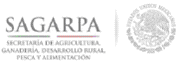 ANEXO IIIGuion Único para la Elaboración deProyectos de Inversión